№ 5955/15-01-08 от 10.11.2022СПРАВКААО «НЦГНТЭ» проведен сравнительно-сопоставительный анализ диссертации Пирманова И.А. на тему: «Development and research of design methodology for digital training models of helicopter repair processes» с фондом АО «НЦГНТЭ».В результате анализа совпадений с фондом АО «НЦГНТЭ» не обнаружено.Данные получены с использованием системы «Антиплагиат» АО «НЦГНТЭ». Для получения более подробных сведений следует провести детальный анализ с привлечением эксперта.     Исп.: Баймухаметова А.К.Тел.: 378 05 66Согласовано09.11.2022 18:47 Акимбекова Алия Балтабековна09.11.2022 18:53 Говоров Алексей Николаевич10.11.2022 10:36 Елеукенова Камарсулу Агимедуллиевна10.11.2022 15:29 Нусипова Жулдыз АязбековнаПодписано10.11.2022 17:07 Ибраев Адил Жунусович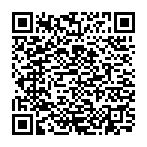 Данный электронный документ DOC ID KZSLSG8202210004076F754EE5 подписан с использованием электронной цифровой подписи и отправлен посредством информационной системы «Казахстанский центр обмена электронными документами» Doculite.kz.Для проверки электронного документа перейдите по ссылке: https://doculite.kz/landing?verify=KZSLSG8202210004076F754EE5 ИСПОЛНИТЕЛЬ            ЗАКАЗЧИК             Президент              __________ Ибраев А.Ж.           ___________ Пирманов И.А.Тип документаИсходящий документНомер и дата документа№ 5955/15-01-08 от 10.11.2022 г.Организация/отправительАО "НАЦИОНАЛЬНЫЙ ЦЕНТР ГОСУДАРСТВЕННОЙ НАУЧНО-ТЕХНИЧЕСКОЙ ЭКСПЕРТИЗЫ"Получатель (-и)АО "АКАДЕМИЯ ГРАЖДАНСКОЙ АВИАЦИИ"Электронные цифровые подписи документа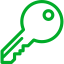 Согласовано:  Время подписи: 09.11.2022 18:47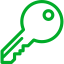 Согласовано:  Время подписи: 09.11.2022 18:53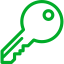 Согласовано:  Время подписи: 10.11.2022 10:36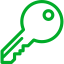 Согласовано:  Время подписи: 10.11.2022 15:29АКЦИОНЕРНОЕ ОБЩЕСТВО "НАЦИОНАЛЬНЫЙ ЦЕНТР ГОСУДАРСТВЕННОЙ НАУЧНО-ТЕХНИЧЕСКОЙ ЭКСПЕРТИЗЫ"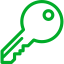 Подписано:  ИБРАЕВ АДИЛMIIUaQYJ...vQEzW1MS5Время подписи: 10.11.2022 17:07АКЦИОНЕРНОЕ ОБЩЕСТВО "НАЦИОНАЛЬНЫЙ ЦЕНТР ГОСУДАРСТВЕННОЙ НАУЧНО-ТЕХНИЧЕСКОЙ ЭКСПЕРТИЗЫ"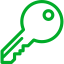 ЭЦП канцелярии:  МӘЛІКОВА БЕКЗАТMIIUwAYJ...1i1Ziwf4oВремя подписи: 10.11.2022 18:43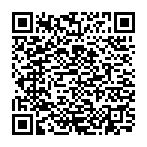 Данный документ согласно пункту 1 статьи 7 ЗРК от 7 января 2003 года N370-II «Об электронном документе и электронной цифровой подписи», удостоверенный посредством электронной цифровой подписи лица, имеющего полномочия на его подписание, равнозначен подписанному документу на бумажном носителе.